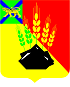 АДМИНИСТРАЦИЯ МИХАЙЛОВСКОГО МУНИЦИПАЛЬНОГО РАЙОНА ПОСТАНОВЛЕНИЕ 
12.10.2022                                              с. Михайловка                                                № 1215-паО внесении образовательных учреждений в реестр бюджетополучателей Михайловского муниципального районаРуководствуясь ст. 158 Бюджетного кодекса Российской Федерации от 31.07.1998 № 145-ФЗ, администрация Михайловского муниципального районаПОСТАНОВЛЯЕТ:Внести в реестр бюджетополучателей Михайловского муниципального района следующие образовательные организации: - муниципальное бюджетное общеобразовательное учреждение «Средняя общеобразовательная школа с. Абрамовка» Михайловского муниципального района;- муниципальное бюджетное общеобразовательное учреждение «Основная общеобразовательная школа с. Григорьевка» Михайловского муниципального района;- муниципальное бюджетное общеобразовательное учреждение «Средняя общеобразовательная школа с. Ивановка» Михайловского муниципального района;- муниципальное бюджетное общеобразовательное учреждение «Средняя общеобразовательная школа с. Ляличи» Михайловского муниципального района;- муниципальное бюджетное общеобразовательное учреждение «Средняя общеобразовательная школа с. Кремово» Михайловского муниципального района;- муниципальное бюджетное общеобразовательное учреждение «Средняя общеобразовательная школа им. А.И. Крушанова с. Михайловка» Михайловского муниципального района;- муниципальное бюджетное общеобразовательное учреждение «Средняя общеобразовательная школа с. Осиновка» Михайловского муниципального района;- муниципальное бюджетное общеобразовательное учреждение «Средняя общеобразовательная школа с. Первомайское» Михайловского муниципального района;- муниципальное бюджетное общеобразовательное учреждение «Средняя общеобразовательная школа с. Ширяевка» Михайловского муниципального района;- муниципальное бюджетное общеобразовательное учреждение «Средняя общеобразовательная школа № 1 п. Новошахтинский» Михайловского муниципального района;- муниципальное бюджетное общеобразовательное учреждение «Средняя общеобразовательная школа № 2 п. Новошахтинский» Михайловского муниципального района;- муниципальное бюджетное общеобразовательное учреждение «Основная общеобразовательная школа с. Даниловка» Михайловского муниципального района;- муниципальное бюджетное общеобразовательное учреждение «Основная общеобразовательная школа с. Николаевка» Михайловского муниципального района;- муниципальное бюджетное общеобразовательное учреждение «Открытая (сменная) общеобразовательная школа с. Михайловка; Михайловского муниципального района;- муниципальное дошкольное образовательное бюджетное учреждение детский сад № 2 «Василек» с. Первомайское Михайловского муниципального района;- муниципальное дошкольное образовательное бюджетное учреждение детский сад № 3 «Березка» с. Михайловка Михайловского муниципального района;- муниципальное дошкольное образовательное бюджетное учреждение детский сад № 16 «Светлячок» с. Михайловка Михайловского муниципального района;- муниципальное дошкольное образовательное бюджетное учреждение детский сад № 30 «Журавлик» с. Ивановка Михайловского муниципального района;- муниципальное дошкольное образовательное бюджетное учреждение детский сад общеразвивающего вида № 32 «Росинка» п. Новошахтинский Михайловского муниципального района- муниципальное дошкольное образовательное бюджетное учреждение детский сад общеразвивающего вида № 33 «Ручеек» с. Михайловка Михайловского муниципального района;- муниципальное дошкольное образовательное бюджетное учреждение детский сад общеразвивающего вида № 39 «Золотой ключик» п. Новошахтинский Михайловского муниципального района- муниципальное дошкольное образовательное бюджетное учреждение детский сад «Буратино» с. Михайловка Михайловского муниципального района;- муниципальная бюджетная организация дополнительного образования «Центр детского творчества» с. Михайловка Михайловского муниципального района; - муниципальная бюджетная организация дополнительного образования «Детско – юношеская спортивная школа» с. Михайловка Михайловского муниципального района2. Постановление администрации Михайловского муниципального района от 02.02.2011 № 86-па «О внесении образовательных учреждений в реестр бюджетополучателей Михайловского муниципального района» считать утратившим силу.3. Муниципальному казенному учреждению «Управление по организационно-техническому обеспечению деятельности администрации Михайловского муниципального района» (Корж С.Г.) разместить настоящее постановление на официальном сайте администрации Михайловского муниципального района.4. Контроль над исполнением настоящего постановления возложить на начальника управления по вопросам образования администрации Михайловского муниципального района Чепала А.Ф.Глава Михайловского муниципального района –Глава администрации района                                                       В.В. Архипов